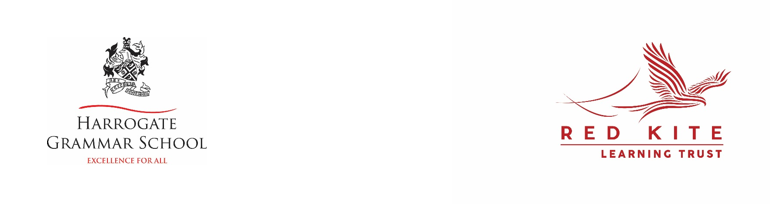 Student Intervention Facilitator – MathsHarrogate Grammar SchoolFull Time, permanent roleBand 7 SCP 8 – 12 FTE salary range: £20,852 - £22,571. Actual salary range: £17,874 based on 37 hoursTerm time and training days plus 1 additional week per yearPension Scheme plus access to wider staff benefits through Red Kite Learning TrustThis is a fantastic career opportunity for someone who is seeking a highly rewarding career and the opportunity to work with exceptional students and staff teams, in the stunning Harrogate Grammar School. The school prides itself on a clear set of values and a strong culture of respect which underpins everything we do, making our school a fantastic place to work. Sounds interesting…please take a further look.This role offers:An innovative, committed, supportive and forward-thinking facultyA personal iPad to use for learning in and out of the classroom – all our staff and students have thisGenuine ongoing opportunities for CPD across the school and wider Red Kite Learning Trust and AllianceTalented, engaged students who enjoy their learningA supportive culture offering a wide range of wellbeing initiatives for our staff team; cycle to work, shopping discountsAn opportunity to work in a beautiful Yorkshire spa townMore information is in the Supporting pack; but please do also email or phone if you’d like to find out more, talk to the Headteacher, Neil Renton, or a member of our HR team.  We would love to hear from you.For more details and access to our on-line application form, please visit: www.rklt.co.uk/vacancies Or to speak to someone about the role please call: 01423 531127 or email: recruitment@rklt.co.ukThe closing date to apply is noon on May 18 2022 although the campaign may close sooner subject to levels of interest and so we encourage you to be an early applicant.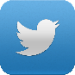 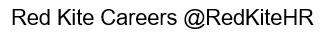 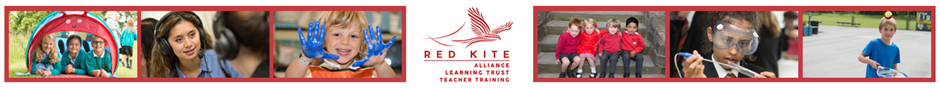 Harrogate Grammar School, as part of Red Kite Learning Trust, is committed to safeguarding and promoting the welfare of students and expects all staff to share this commitment.  The successful applicant will be required to undertake an Enhanced Disclosure via the DBS.  Headteacher Mr N Renton